Szkoła Podstawowa im. Powstańców Wielkopolskich w Pakości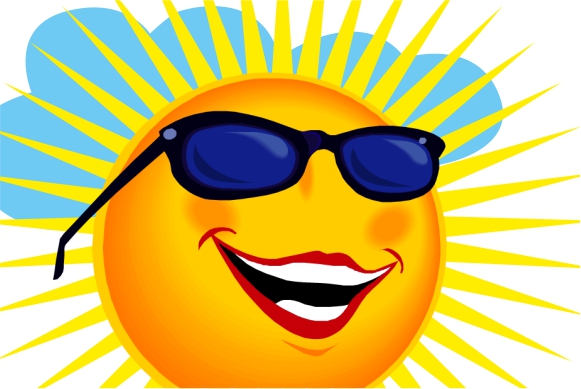 Ogólny plan półkolonii letnich    2 –  10 lipca 2018r.   –  I TURNUS1 dzień – 2.07.2018r.(poniedziałek)    900 -1400Zapoznanie z regulaminami; Spotkanie z policjantem; Wyjazd do kina 2 dzień – 3.07.2018r.(wtorek)    900 -1400Wyjazd do Ogrodu Zoobotanicznego w Toruniu; Pobyt na terenie placu zabaw3 dzień – 4.07.2018r.(środa)    900 -1400Zajęcia muzyczne i plastyczne; Wyjazd na basen w Inowrocławiu/klapki, ręcznik, strój kąpielowy/4 dzień – 5.07.2018r.(czwartek)    900 -1400Wyjazd do Centrum Nowoczesności Młyn Wiedzy w Toruniu5 dzień – 6.07.2018r.(piątek)    900 -1400Wyjazd do Jump Arena Toruń(zabawy na trampolinach)/skarpetki antypoślizgowe, dodatkowe zgody/6 dzień – 9.07.2018r.(poniedziałek)    900 -1400Zajęcia muzyczne i plastyczne; Wyjazd na basen w Inowrocławiu/klapki, ręcznik, strój kąpielowy/7 dzień – 10.07.2018r.(wtorek)    900 -1400Wyjazd do JuraParku w Solcu Kujawskim; Pobyt na placu zabaw; Podsumowanie półkolonii   Każdego dnia obiad w szkole.Szkoła Podstawowa im. Powstańców Wielkopolskich w PakościOgólny plan półkolonii letnich    12 –  20 lipca 2018r.   –  II TURNUS1 dzień – 12.07.2018r.(czwartek)    900 -1400Zapoznanie z regulaminami; Spotkanie z policjantem; Wyjazd do kina 2 dzień – 13.07.2018r.(piątek)    900 -1400Zajęcia muzyczne i plastyczne; Wyjazd na basen w Inowrocławiu/klapki, ręcznik, strój kąpielowy/3 dzień – 14.07.2018r.(poniedziałek)    900 -1400Wyjazd do JuraParku w Solcu Kujawskim; Pobyt na placu zabaw4 dzień – 15.07.2018r.(wtorek)    900 -1400Wyjazd do Centrum Nowoczesności Młyn Wiedzy w Toruniu5 dzień – 16.07.2018r.(środa)    900 -1400Wyjazd do Jump Arena Toruń(zabawy na trampolinach)/skarpetki antypoślizgowe, dodatkowe zgody/6 dzień – 19.07.2018r.(czwartek)    900 -1400Wyjazd do Ogrodu Zoobotanicznego w Toruniu; Pobyt na terenie placu zabaw7 dzień – 20.07.2018r.(piatek)    900 -1400Wyjazd na basen w Inowrocławiu/klapki, ręcznik, strój kąpielowy/; Podsumowanie półkolonii   Każdego dnia obiad w szkole.